Anul școlar 2018 - 2019Fișă de proiect – clasa a VII-a  1. Probleme compuse:1.1.  Calculați și rotunjiți rezultatul obținut la întregi:                                         .1.2.  Rezolvați în Q inecuația                                         .1.3.  Rezolvați în R ecuația                                     .1.4.  Determinați înălțimea unui copac, știind că observatorul are înălțimea de 1,50 m, vede         vârful copacului cu un unghi de 45° și se află la distanța de 4,5 m față de trunchiul         copacului.1.5.  Două cercuri  și  sunt tangente interioare în punctul A. Aflați         lungimea arcului cu extremitățile în punctele A și B, precum și aria sectorului de cerc         determinat de punctele A, , B, punctul B fiind punctul în care tangenta la cercul          dusă din punctul  întersectează cercul.                                                                                                                                Profesor, Teodora Cosma  2.  Problemă distractivă: Completați șirul de mai jos, cu încă două elemente. Ce observați ?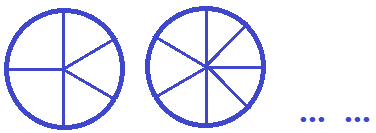                                                                                                                                         Profesor, Teodora Cosma      3. CONCURSUL ,,Varietăţi Matematice”- anul școlar  2018 – 2019 !1. Probleme  propuse de profesor, Teodora Cosma     1.  Aflați numerele reale, nenule, a și b știind că  și că .     2.  Triunghiul echilateral  are punctele D și F mijloace ale laturilor AB și BC și raza           cercului circumscris egală cu  cm.            a) Calculați perimetrul și aria triunghiului .           b) Determinați poziția punctului E pe latura AC a triunghiului , încât triunghiul                să fie dreptunghic în <D.           c) Determinați raportul dintre perimetrele și dintre ariile triunghiurilor  și .                                                                         2. Concurs de: probleme compuse, probleme distractive compuse, rebusuri, glume, povestiri, poezii, ghicitori, fotografii,...ale elevilor, cu menţiunea să aibă conţinut matematic.                                                             *  Termen de rezolvare a problemelor propuse, până                                                                   în data de 30.05.2019.                                                                    *  Rezultatele vor fi prezentate până în data de                                                                        1.06.2019.                                                                 *  Realizată de profesor, Cosma Teodora                                                                   Liceul Tehnologic T.F.,,Anghel Saligny”-Simeria                                                                  Structura: Şcoala Gimnazială „Sigismund  Toduţă” 